中国共产主义青年团柳州市委员会文件柳团干〔2021〕6号共青团柳州市委员会关于胡蓉等同志任免职的通知各部门、团属企事业单位：经研究决定：胡蓉同志任柳州市团校负责人职务，免去李庆敏同志柳州市团校负责人及副校长职务。                    共青团柳州市委员会                            2021年7月20日   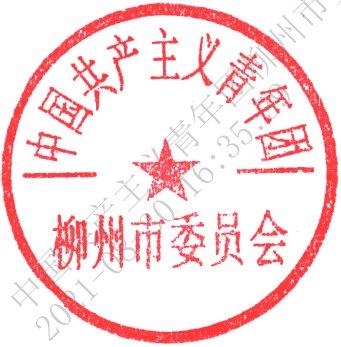   共青团柳州市委员会办公室               2021年7月20日印发                                                        